Publicado en Barcelona el 10/10/2018 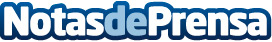 La webserie de los Bebés Llorones Lágrimas Mágicas consigue más de 50 millones de visualizacionesLa serie consta de 12 capítulos que recogen las aventuras de la versión mini de los Bebés Llorones, uno de los juguetes más vendidos en España. Los dibujos animados se pueden ver en la web y en el canal de Youtube y llegará a la pequeña pantalla en varios países de la UE
Datos de contacto:Agencia de comunicación934342050Nota de prensa publicada en: https://www.notasdeprensa.es/la-webserie-de-los-bebes-llorones-lagrimas Categorias: Nacional Marketing Cataluña Entretenimiento E-Commerce Consumo Ocio para niños http://www.notasdeprensa.es